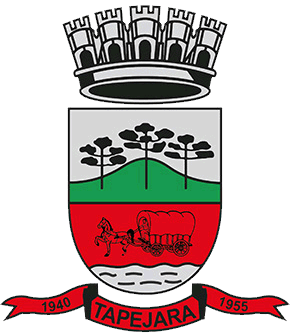 Pauta 024/2022Câmara Municipal de Vereadores de TapejaraSala de Sessões Zalmair João Roier (Alemão)Sessão Ordinária dia 04/08/2022.SAUDAÇÃO Invocando a proteção de Deus, declaro aberta a Sessão Ordinária da noite de hoje, dia 04 de agosto de 2022.- Solicito aos senhores que tomem assento.- Agradecemos as pessoas que se fazem presentes essa noite...- A cópia da Ata da Sessão Ordinária do dia 01/08/2022, está com os Senhores Vereadores e poderá ser retificada através de requerimento escrito encaminhado à Mesa Diretora. - Vereadores favoráveis permaneçam como estão, e contrários se manifestem...- Aprovado por...Informes e Agradecimentos:EXPEDIENTE DO DIANa Sessão ordinária de hoje deram entrada as seguintes matérias:- Oficio nº 286/2022 – Secretaria da Saúde; -------------------------------------------------------------------------------------------------------------------------Determino que a servidora Valeria Delavechia, faça a leitura das matérias.ORDEM DO DIAAtendendo o art. 7º do Regimento Interno desta Casa, coloco em votação a solicitação encaminhada pela Secretaria da Saúde para fazer uso da Sala da Câmara de vereadores, para a realização de uma reunião de trabalho da Secretaria Municipal de Saúde a ser realizada no dia 11 de agosto de 2022, a partir das 13h30min ate as 15h00min. - Vereadores favoráveis permaneçam como estão contrários se manifestem.- Aprovado por...---------------------------------------------------------------------------------------------------------------------------PROJETOS DE LEI- Em discussão o Projeto de Lei do Executivo nº 047/2022.  Autoriza o Poder Executivo firmar parceria, através de Termo de Fomento e repassar recursos financeiros à APACE – Associação Passo Fundense de Cegos.- A palavra está com senhores vereadores.- Como mais nenhum vereador deseja fazer uso da palavra coloco em votação o Projeto de Lei do Executivo nº 047/2022.-Vereadores favoráveis permaneçam como estão contrários se manifestem.Aprovado por...---------------------------------------------------------------------------------------------------------------------------- Em discussão o Projeto de Lei do Executivo nº 049/2022.  Autoriza gastos com a realização do III Festival de Poesias Inéditas Unidos pela tradição.- A palavra está com senhores vereadores.- Como mais nenhum vereador deseja fazer uso da palavra coloco em votação o Projeto de Lei do Executivo nº 049/2022.-Vereadores favoráveis permaneçam como estão contrários se manifestem.Aprovado por...---------------------------------------------------------------------------------------------------------------------------Eram essas as matérias a serem discutidas na Sessão Ordinária de hoje.---------------------------------------------------------------------------------------------------------------------------PERMANECEM EM PAUTAProjetos de lei do Executivo: nº 048/2022.Indicações: nº 016, 017 e 018/2022.---------------------------------------------------------------------------------------------------------------------------Explicações Pessoais:Passamos agora ao espaço destinado às Explicações Pessoais, onde cada vereador terá o tempo regimental de cinco minutos para expor assuntos de seu interesse. Pela ordem, o primeiro a fazer uso da palavra é o Vereador: José Marcos Sutil, Josemar Stefani, Rafael Menegaz, Edson Luiz Dalla Costa, Maeli Brunetto Cerezoli, Everton Rovani, Altamir Galvão Waltrich, Josué Girardi; Celso Piffer, Déberton Fracaro e Carlos Eduardo de Oliveira.ENCERRAMENTOEncerro a presente Sessão e convoco os Senhores Vereadores para próxima Sessão Ordinária do ano que se realizará no dia 15/08/2022, às 18h30min horas. Tenham todos uma boa noite e uma ótima semana.